Publicado en Carrer de Modolell, 31, 08021 Barcelona el 13/06/2017 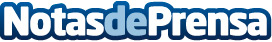 Clínicas de Estética Vicario, pioneras en la aplicación del Plasma LaserUna nueva técnica está revolucionando los tratamientos médicos de rejuvenecimiento Y está siendo el denominador común de los últimos congresos de medicina estética, dermatología, cirugía plástica… Se trata del Plasma Laser por sublimación
Datos de contacto:Gabriela G. de Vinuesa93 209 77 99Nota de prensa publicada en: https://www.notasdeprensa.es/clinicas-de-estetica-vicario-pioneras-en-la Categorias: Medicina Eventos Medicina alternativa Belleza Otras ciencias http://www.notasdeprensa.es